Ο Σύλλογος Εκπαιδευτικών του1ου Νηπιαγωγείου Φερών Βελεστίνουκαι   1ου  Δημοτικού Σχολείου Φερών Βελεστίνουδιοργανώνει     διαδικτυακή συνάντηση, εκδήλωση – ενημέρωση με θέμα:«Βοηθώντας τα παιδιά στη Διαχείριση πένθους»Τρίτη 5 Απριλίου 2022, 4.00 μ.μ.Εισηγήτριακ. Σοφία Μπαλαμώτη Ψυχολόγος του Κέντρου Κοινότητας του Δήμου Ρήγα ΦεραίουΓια να  παρακολουθήσετε την εκδήλωση συνδεθείτε στη διεύθυνσηhttps://minedu-primary2.webex.com/meet/mprantzou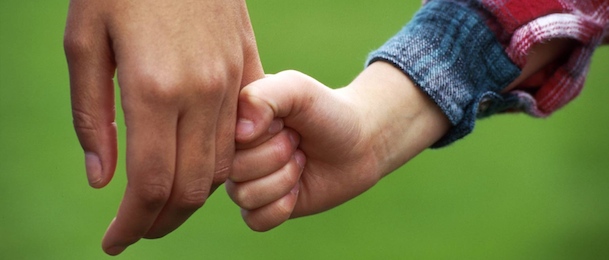 